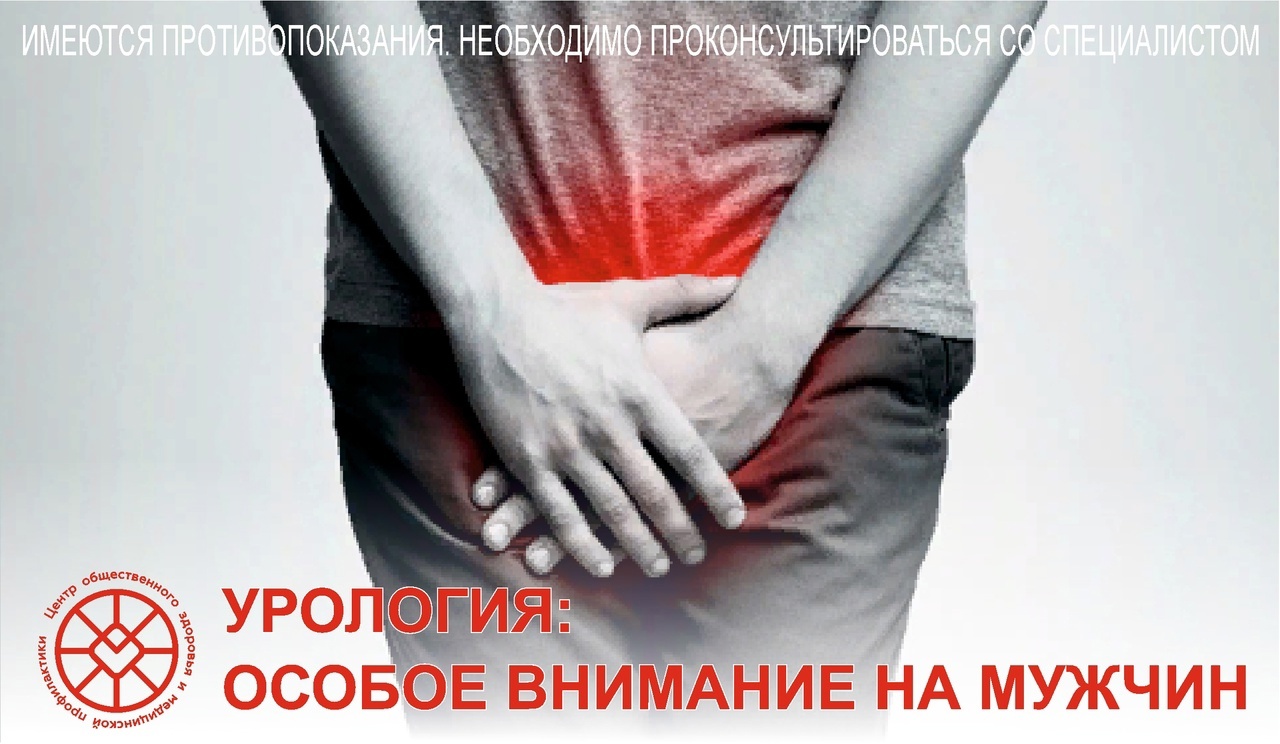 Урология: особое внимание на мужчинСреди урологических заболеваний наиболее часто встречается рак простаты – это злокачественное новообразование, которое развивается из тканей предстательной железы. На втором месте – рак почек и рак мочевого пузыря. Рост случаев обнаружения первичного рака предстательной железы – общемировая тенденция. В России это онкологическое заболевание находится на четвертом месте среди всех онкопатологий.В группе риска мужчины старше 40 лет, поэтому, перешагнув 40-летний жизненный рубеж, каждый мужчина обязательно должен постоянно наблюдаться у уролога.Но и в повседневной жизни насторожить должны любые симптомы – боль, уплотнения, какие-то выделения, например, кровь в моче, затруднения при мочеиспускании и т. д. Любой симптом – это повод для незамедлительного обращения к врачу.Помните, что опухоль может расти медленно и никак не проявлять себя в течение нескольких лет. Именно поэтому обязательны регулярные профилактические осмотры. Уважаемые мужчины, не отказывайтесь от обращения к урологу. Вы очень нужны вашим семьям!